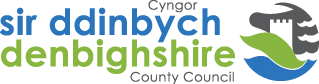 EMPLOYMENT OF CHILDREN IN PUBLIC ENTERTAINMENT APPLICATION      FOR APPROVAL AS CHAPERONE(Before filling in this application form, please read the criteria for the role of Chaperone – attached as an appendix to this document)Please include 2 colour passport style photos or alternatively email a picture (jpeg) in passport style to the email address provided.I hereby certify that the above particulars are correct. I confirm this photo is the person making an application for a Chaperone badge.I understand that the Licensing Authority may interview me to assess my suitability as a Chaperone. Email                        education@denbighshire.gov.ukThis information will not be shared with any other third party unless the law requires us to do so. For further information about how we handle personal information, please visit www.denbighshire.gov.uk/privacyName in full:Name in full:Name in full:DOB:Permanent Address:Permanent Address:Permanent Address:Postcode:Telephone Numbers:Telephone Numbers:Telephone Numbers:NI no:e-mail:Names of Local Authorities to which previous applications have been made:Names of Local Authorities to which previous applications have been made:Names of Local Authorities to which previous applications have been made:Names of Local Authorities to which previous applications have been made:Names of Local Authorities to which previous applications have been made:Names of Local Authorities to which previous applications have been made:Names of Local Authorities to which previous applications have been made:Names of Local Authorities to which previous applications have been made:Names of Local Authorities to which previous applications have been made:Dates of such applications and if granted or not:Dates of such applications and if granted or not:Dates of such applications and if granted or not:Dates of such applications and if granted or not:Dates of such applications and if granted or not:Do you have a valid Enhanced DBS (if not a DBS must be obtained Do you have a valid Enhanced DBS (if not a DBS must be obtained Do you have a valid Enhanced DBS (if not a DBS must be obtained Do you have a valid Enhanced DBS (if not a DBS must be obtained Do you have a valid Enhanced DBS (if not a DBS must be obtained Do you have a valid Enhanced DBS (if not a DBS must be obtained Do you have a valid Enhanced DBS (if not a DBS must be obtained Do you have a valid Enhanced DBS (if not a DBS must be obtained Please provide a colour copy of your Enhanced DBS with this application via email or in person to County Hall Offices in Ruthin.Please provide a colour copy of your Enhanced DBS with this application via email or in person to County Hall Offices in Ruthin.Please provide a colour copy of your Enhanced DBS with this application via email or in person to County Hall Offices in Ruthin.Please provide a colour copy of your Enhanced DBS with this application via email or in person to County Hall Offices in Ruthin.Please provide a colour copy of your Enhanced DBS with this application via email or in person to County Hall Offices in Ruthin.Please provide a colour copy of your Enhanced DBS with this application via email or in person to County Hall Offices in Ruthin.Please provide a colour copy of your Enhanced DBS with this application via email or in person to County Hall Offices in Ruthin.Please provide a colour copy of your Enhanced DBS with this application via email or in person to County Hall Offices in Ruthin.Have you read the ‘Duties of Matron/Chaperone’ which accompanies this Have you read the ‘Duties of Matron/Chaperone’ which accompanies this Have you read the ‘Duties of Matron/Chaperone’ which accompanies this Have you read the ‘Duties of Matron/Chaperone’ which accompanies this Have you read the ‘Duties of Matron/Chaperone’ which accompanies this Have you read the ‘Duties of Matron/Chaperone’ which accompanies this Have you read the ‘Duties of Matron/Chaperone’ which accompanies this Have you read the ‘Duties of Matron/Chaperone’ which accompanies this Have you read the ‘Duties of Matron/Chaperone’ which accompanies this  Application form and do you agree to fulfil these duties? Application form and do you agree to fulfil these duties? Application form and do you agree to fulfil these duties? Application form and do you agree to fulfil these duties? Application form and do you agree to fulfil these duties? Application form and do you agree to fulfil these duties? Application form and do you agree to fulfil these duties? Application form and do you agree to fulfil these duties?Please give the names and addresses of two people who are prepared to provide a reference for your suitability to carry out the duties of Chaperone   Please read the notes below before completing the names and addressesPlease give the names and addresses of two people who are prepared to provide a reference for your suitability to carry out the duties of Chaperone   Please read the notes below before completing the names and addressesThe referees must The referees must be a recent employer or a professional person.  For example, bank or building-society officials, police officers, civil servants, ministers of religion and people with professional qualifications like teachers, accountants, engineers and solicitors.The referees mustThe referees musthave known you personally for at least two yearslive in the UK The referees must not: The referees must not: be related to you by birth or marriage (including in-laws or partners of family members)be in a personal relationship with you live at your address orbe an acquaintance, neighbour or parent of a child attending a dance/drama group1.Name:Address:EmailPostcode:2.Name:Address:EmailPostcode:Signature:Date:Please return to:Education and Children’s ServicesDenbighshire County CouncilPO BOX 62RuthinLL15 9AZ 